Форматування текстуПлан:Як змінити шрифт тексту на web-сторінці?Розмір шрифтуКолір шрифтуЯк виділити текст?Завдання №1Завдання №2Завдання №3Як змінити шрифт тексту на web-сторінці?Для того, щоб легше було відрізняти теги від параметрів (атрибутів), писатимемо теги великими літерами, а параметри - малими.Щоб змінити шрифт тексту на web-сторінці використовують тег <FONT> (із закриваючим тегом </FONT>) зі встановленими для нього атрибутами:size – задає розмір шрифту;color – задає колір шрифту;face – задає ім'я шрифту (оскільки невідомо які шрифти встановлені у користувача, то можна перерахувати через кому декілька назв шрифтів, в порядку зменшення пріоритетності. І якщо на комп’ютері користувача немає першого шрифту то використовується другий і т.д.)Наприклад: 
<FONT size='4' color='red' face='Times New Roman'>Текст заданих параметрів </FONT>У вікні браузера це виглядатиме так: Текст заданих параметрівРозмір шрифтуРозмір може набувати значень в умовних одиницях від 1 до 7.1 –   8 розмір шрифту
2 – 10 розмір шрифту
3 – 12 розмір шрифту
4 – 14 розмір шрифту
5 – 18 розмір шрифту
6 – 24 розмір шрифту
7 – 36 розмір шрифту Виглядає запис цього параметру size='3'                      текст буде 12 розміру Для збільшення шрифту на одну умовну одиницю використовують тег 
<BIG> (</BIG>)Для зменшення шрифту на одну умовну одиницю використовують тег
<SMALL> (</SMALL>).Колір шрифтуЗадати колір тексту на web-сторінці можна різними способами. Перший і, напевно, найпоширеніший – це за допомогою шістнадцяткової системи числення, який в загальному виглядає так:#AABBCC        де AA – це інтенсивність червоної складової кольору;
               BB – це інтенсивність зеленої складової кольору;
               CC – це інтенсивність синьої складової кольору.Кожна із складових кольору може набувати значень від 0 до FF в шістнадцятковій системі числення (тобто від 0 до 255 в десятковій системі числення). Значення 0відповідає відсутності даної складової, значення FF відповідає максимальній інтенсивності, даної складової кольору.Відповідно, значення #000000 – дасть чорний колір, значення #FFFFFF – білий.Наприклад, запис цього параметру color='#FF0000' текст буде червоного кольору  Також можна скористатись прямими назвами кольорів. Ось деякі з них:black (чорний)white (білий)yellow (жовтий)fuchsia (бузковий)green (зелений)red (червоний)purple (пурпуровий)maroon (темно бордовий)navy (темно синій) Тоді при записі параметру color='red'                  текст теж буде червоного кольоруЯк виділити текст?Щоб виділити текст використовують наступні теги:<B> Жирний шрифт </B> <I> Шрифт курсивом </I><U> Підкреслений текст </U><S> Закреслений текст </S><SUP> Верхній індекс </SUP><SUB> Нижній індекс </SUB>На web-сторінці кожен з текстів виглядатиме так:Жирний шрифтШрифт курсивомПідкреслений текстЗакреслений текстВерхній індексНижній індексЗавдання №1Створити Web-сторінку, яка містить чотири прислів'я, кожне з яких відформатувати наступним чином:прислів'я №1: шрифт - Comic Sans MS; колір - зелений (green);прислів'я №2: шрифт - Courier New;     колір - червоний (red);прислів'я №3: шрифт - Impact;             колір - малиновий (maroon);прислів'я №4: шрифт - Arial;                  колір - бузковий (purple).Усі назви звірів виділити жирним шрифтом;цифру "1" в примітці відформатувати як верхній індекс.Скачайте тут текст прислів'їв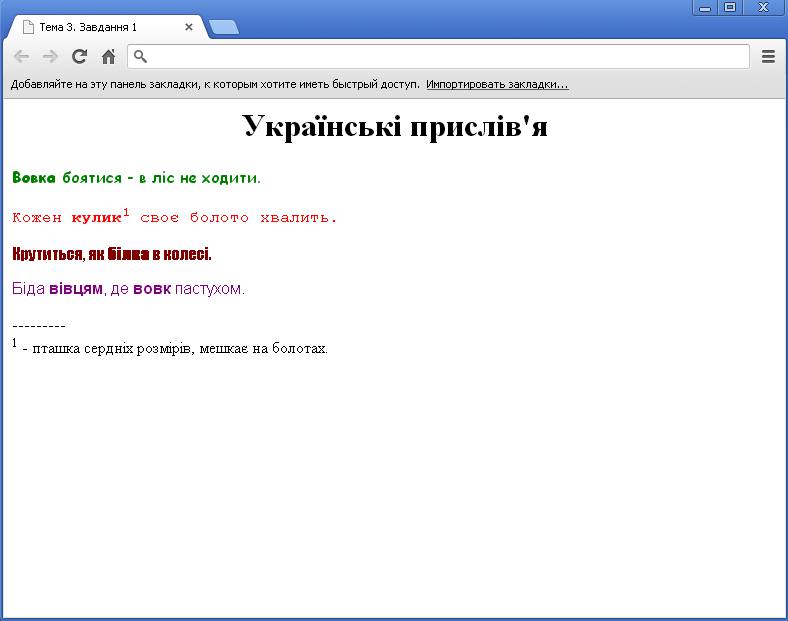 Завдання №2 Створити Web-сторінку із загадками і відформатувати її наступним чином:заголовок: шрифт - Comic Sans MS; колір - червоний (red); курсив;загадки:    шрифт - Book Antiqua;    колір - малиновий (maroon);відгадки:   нижній індекс;номер найкращої, на Вашу думку, загадки виділити підкресленим шрифтом.Скачайте тут текст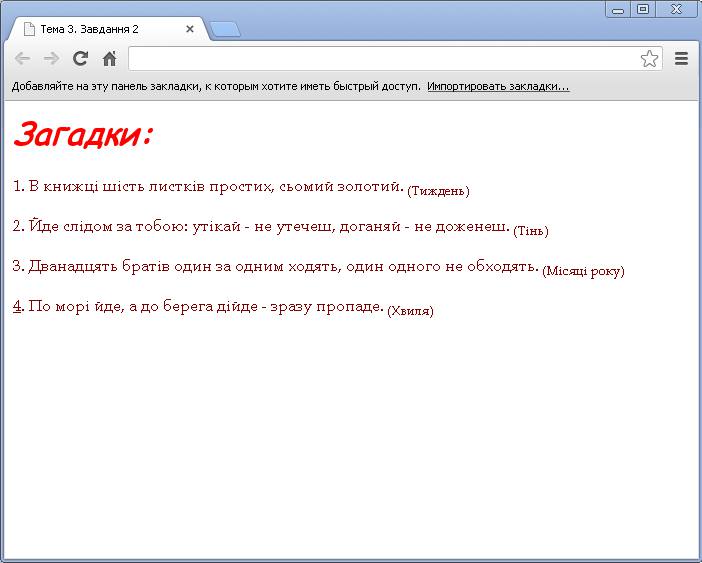 Завдання №3Створити Web-сторінку згідно зразка. Провести форматування:заголовок:   шрифт - Tahoma; колір - темно-синій (navy);решта текст: шрифт - Arial; шіснадцятковий код кольору #800080.Для назв усіх чотирикутників встановити таке накреслення: підкреслений жирний курсив.Скачайте тут текст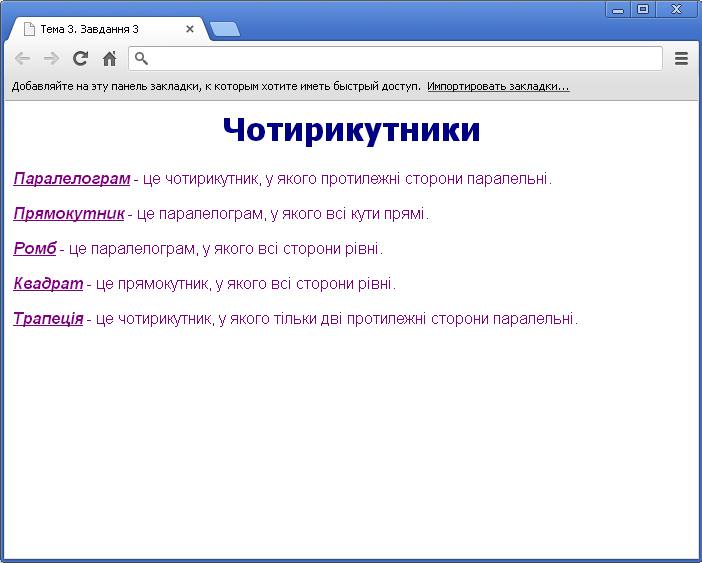 